Fonds de développement Nordiq Canada			Demande de soumissions pour division ou centre d’entraînement 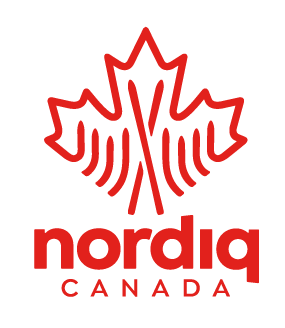 Assistance financière dont le but est de soutenir les divisions et les centres d’entraînement pour le développement des athlètes de la relève au niveau international9 juillet 20211. APERÇU Le conseil d’administration de Nordiq Canada a mis en place le fonds de développement Nordiq Canada (FDNC) avec un investissement initial de 90 000 $. Cette année, grâce à la générosité de donateurs de la communauté canadienne de ski de fond, le fonds a augmenté à 140 000 $. Les dons et les revenus annuels du fond offrent une aide financière pour les camps d’entraînement, les projets et les compétitions des athlètes de la relève (juniors et U23). Le comité du FDNC, composé de représentants des athlètes, de membres du conseil d’administration et de membres de la communauté de ski, émettent des recommandations au conseil d’administration concernant l’affectation des fonds à différents projets. Les recommandations finales du comité sont sujettes à l’approbation du conseil d’administration.2. AIDE FINANCIÈRE Le comité priorise les projets qui :profitent à un grand nombre d’athlètes, préférablement d’une vaste région ou de plusieurs régions;sont axés vers le développement des athlètes pour qu’ils soient compétitifs au niveau international; se déroulent au Canada;ont une grande visibilité et permettent de mieux faire connaître le développement des skieurs canadiens d’élite.Comme le FDNC est encore jeune, les fonds de décaissement sont relativement limités. À condition de recevoir suffisamment de soumissions qualifiées, il est prévu que de 2 à 5 projets reçoivent une somme de 2000 $-3000 $.3. ADMISSIBILITÉ ET PROCESSUS DE SOUMISSION On invite les divisions et les centres d’entraînement à soumettre leur candidature. Les candidatures communes sont encouragées.Dans un document PDF, indiquez les renseignements suivants dans l’ordre et avec les titres ci-dessous. 10 pages maximum, de préférence en forme abrégée. Lettre de présentationincluant :Nom de la division ou du centre d’entraînementPersonne-ressource Téléphone Courriel AdresseMontant demandéRésumé des besoinsFaçon dont les fonds seront utilisésFaçon dont vous allez reconnaître l’aide financière et faire la promotion du FDNC 
Description du programme et plan opérationnelDécrivez la façon dont le financement permettra d’améliorer le programme actuel de la division ou du centre d’entraînement et de cibler les besoins des athlètes de la relève qui vise l’excellence au niveau international. Priorités du FDNCIndiquez clairement comment la candidature respecte les priorités du FDNC (voir la section 2 ci-dessus).4. RECONNAISSANCE D’AIDE FINANCIÈRE Pour que le fonds puisse continuer de croître et d’offrir plus de financement à l’avenir, il a besoin du soutien de généreux donateurs. Pour y arriver, nous avons besoin de contenu à utiliser pour les communications avec les donateurs et les collectes de fonds. Les divisions et les centres d’entraînement qui reçoivent des fonds doivent envoyer à fund@nordiqcanada.ca, dans les 6 semaines suivant la fin du projet :Un paragraphe résumant la façon dont le projet a aidé au développement des athlètes;4 photos ou plus du projet et des athlètes qui y ont participé;2 citations d’athlètes ou d’entraîneurs parlant de la façon dont le projet a soutenu le développement.Il est recommandé aux divisions et centres d’entraînement qui reçoivent de l’aide financière et les athlètes qui en bénéficient de « donner au suivant » en utilisant les médias sociaux et autres réseaux pour promouvoir le Fonds de développement Nordiq Canada et reconnaître la source de leur aide financière.  5. DÉTAILS DE LA CANDIDATURE Envoyer à : fund@nordiqcanada.caDate limite : 9 août 2021 Le comité évaluera les candidatures avec une grille de notation objective afin d’assurer le respect des priorités du FDNC et émettra ses recommandations au conseil d’administration pour l’approbation finale. Les candidats retenus seront avisés par courriel en septembre 2021. 
